Pressinfo augusti 2013ASTRAKAN FLASKJÄST ÄPPELCIDER – TILLFÄLLIGT TILLBAKANu i augusti släppte Kiviks Musteri 750 flaskor äppelcider i Systembolagets exklusiva sortiment. Cidern har fått jäsa på flaska i nio år. Det är den enda flaskjästa svenska äppelcidern på Systembolaget och när produkten lanserades förra året tog den snabbt slut.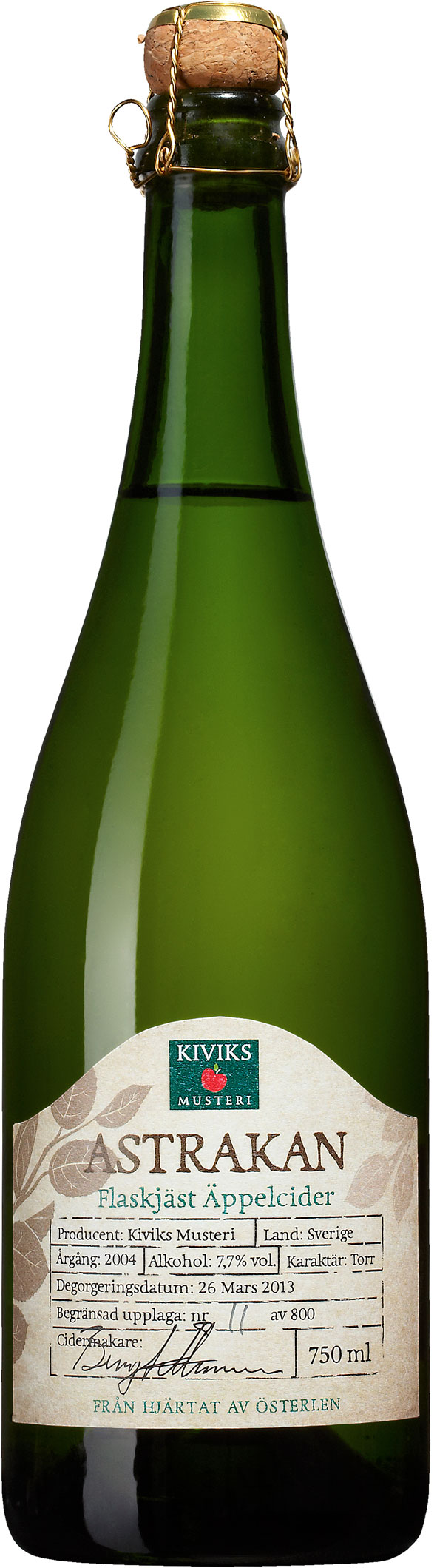 Under 2012 lanserades Kiviks Musteri Astrakan Flaskjäst Äppelcider 2004 för första gången och då i en begränsad upplaga. Cidern fick ett mycket positivt bemötande och sålde snabbt slut. I år har de sista flaskorna från 2004 degorgerats och av dessa har Systembolaget tagit hem 750 flaskor. - År 2004 var ett väldigt bra äppelår och därför bestämde vi oss för att jäsa en mindre mängd äppelcider direkt på flaska, enligt den traditionella metoden, säger Cidermakare Bengt Åkesson. Detta som ett led i musteriets ständiga ambition att bevara och vidareutveckla tradition och hantverkskunnande. Cidern är gjord på Belle de Boskoop, Cox Orange och den lite ovanligare Ribston. Sorten har fått sitt namn efter gården Ribston Hall i England där den sattes för första gången 1707. Till Sverige kom Ribston i början av 1800-talet. Det är en förhållandevis sen sort som kan plockas in i oktober.De nu aktuella flaskorna är degorgerade den 26 mars 2013 och dosagen består av äppelmust från Belle de Boskoop och Cox Orange från skörden 2012. De är tappade på en vacker glasflaska som förslutits med kork och grimma. Samtliga flaskor är numrerade. För ytterligare information kontakta:Katja Hansson
Produktchef
Kiviks Musteri AB
Mobil: 0708-88 77 90
E-mail: katja.hansson@kiviksmusteri.se  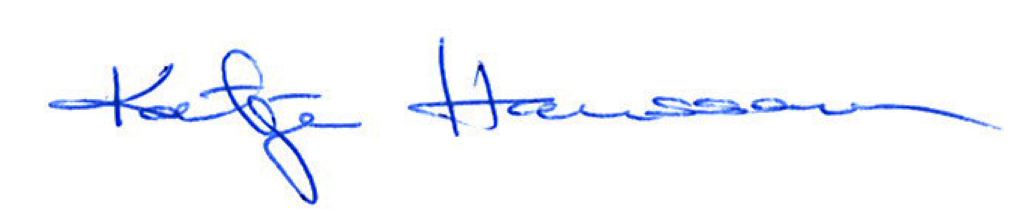 